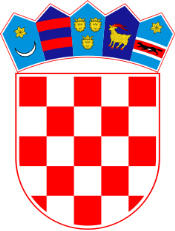 REPUBLIKA HRVATSKAOPĆINSKI SUD U RIJECIURED PREDSJEDNIKAKOMISIJA ZA PROVEDBU  JAVNOG NATJEČAJAPosl.br.: 7 Su-1250/2021-7U Rijeci, 07. listopada 2021.OBAVIJESTuz javni natječaj Općinskog suda u Rijeciza radno mjesto III. vrste administrativni referent  – arhivar (1 izvršitelj) u Općinskom sudu u RijeciOpis poslova:	Administrativni referent – arhivar na sudu obavlja sjedeće poslove: obavlja poslove odlaganja spisa u arhivu , vodi evidenciju spisa uzetih iz arhive, obavlja poslove na izlučivanju arhiviranih spisa i uništenju arhivskog i registraturnog gradiva, poslove upisničara vezno za arhivirane spise te druge odgovarajuće poslove. Podaci o plaći:	Plaća službenika čini umnožak koeficijenta složenosti poslova radnog mjesta i osnovice za izračun plaće, uvećan za 0,5% za svaku navršenu godinu radnog staža.Osnovica za izračun plaće iznosi 6.044,51 kn, a koeficijent složenosti poslova radnog mjesta III. vrste administrativnog referenta – arhivara je 0,898.Način testiranja kandidata:Testiranje se sastoji od:- provjere poznavanja osnova ustavnog ustrojstva Republike Hrvatske – pisani test ;- provjere znanja bitnih za obavljanje poslova radnog mjesta za koje se prima – pisani test;- razgovorIzvori za pripremanje su:Ustav Republike Hrvatske (NN br. 85/10 i 5/14),Sudski poslovnik – od članka 157. do članka 171. (NN br. 37/14, 49/14, 8/15, 35/15, 123/15, 45/16,29/17, 33/17, 34/17, 57/17, 101/18, 119/18) Zakon o arhivskom gradivu i arhivima (NN br. 61/18, 98/19)								OPĆINSKI SUD U RIJECI